Aanvraagformulier Leefbaarheidsbudget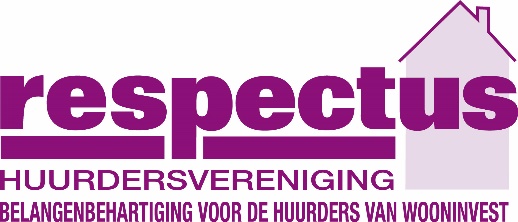 Hieronder kunt u de kosten specificeren: Naar waarheid ingevuld  			Contactgegevens aanvrager Naam:Telefoonnummer:E-mailadres:Datum aanvraag:Naam bewonerscommissie:Naam/ nummer complex:Wat houdt de activiteit in?Geef een korte omschrijvingWat is de locatie?Wanneer staat de activiteit gepland?Het aantal genodigden:Het aantal betrokken woningen:Wat is de totale som begroting van de aanvraag?Hoe hoog is de bijdrage van genodigden?Zijn er andere financiers ?Zo ja, hoe hoog is de te ontvangen bijdrage?Welk budget wenst u van Respectus?Wat is het rekeningnummer van uw bewonerscommissie?BenodigdhedenKosten in euroAantal in hoeveelheidKoffie/ theeHapjes